Overleg coördinatieteam Onder ’t Perron27/ 04/ 2021Aanwezig: Ria, Jo, Katrijn, Ulrike, Barbara, Ignace, Annick (verslag)Verontschuldigd:Vorig verslag:Huishoudelijk reglement:De alinea rond het al dan niet gemeenschappelijk huren van de afzonderlijke ruimtes is net zoals de overige aangeduide alinea (zie geel gekleurd) zijn geschrapt.Misschien best wel vermelden dat noch de elektriciteitsruimte, noch de berging toegankelijk zijn voor de gebruiker. Verlenging concessie: Tot op heden nog geen schriftelijke bevestiging hieromtrent verkregen. Noodsleutels: Zie document dat Ria heeft opgemaakt. Deelname inclusiebeurs:Onze deelname moet nog bevestigd worden aan Rita De Schacht. De bedoeling is het zichtbaar maken van onze doelstelling. We hadden gedacht om dit te doen aan de hand van een filmpje waarbij we een aantal activiteiten in scene zou zetten. Barbara is bereid dit op zich te nemen en Annick vraagt na of Barbara (Humival) hierbij hulp kan bieden. Brandweer:We wachten nog op de nodige attesten. Sofie volgt dit verder op. Brochure: De gekregen feedback wordt verwerkt. Deelname AvancaWij mogen de werking van OTP op 19/06 tijdens een activiteit van Avanca gaan voorstellen. Katrijn neemt deze taak op zich en zou dit graag samen met een vrijwilliger vanuit de stuurgroep doen. We bevragen dit op volgende bijeenkomst stuurgroep van 5 mei. Inrichting winkel. Gezien ons beperkt budget moeten we op zoek gaan naar een alternatief. Zie Ikea. Bestickering: De keuzen is gevallen op buren en sympathisanten. Er hangt hier wel een serieus prijskaartje aan vast. Alternatief kan bv aan de hand van raamstiften ons project kenbaar maken. Dit kan dan eventueel samen met de tekenacademie of een lokale kunstenaar, zie bv Dirk Kerkhove. Sponsoring: Leader: Ria zoekt dit verder uit.Stad Deinze: zie verderStreekfonds: is niet geschikt voor ons, loopt via Koning Boudewijnstichting. Google Dockx:Verslag wordt naar alle stuurgroepleden doorgestuurd. Vraag is of we het document beperken tot enkel lezen of dit beperken voor bepaalde leden. Nieuwe agendapunten:Ingebruikname ruimte + prijssetting:Zie verzoek DOP om op regelmatige basis OTP gratis te gebruiken. Zij maken nu ook al gratis gebruik van het Groenhuis. Zie ook Compaan die momenteel gratis gebruik maakt van het OTP. Vraag is nu wat ons beleid hieromtrent: Gaan we ingang vragen gezien onze nood aan inkomstenZie ook onze focus op inclusieWe willen het openstellen voor anderen, maar wat met de betalingen. Momenteel bedragen onze maandelijkse vaste kosten +/- € 277 per maand. Daarnaast dienen we vanaf 2022 zelf bedruipend te zijn. Vandaar dat enkel de partners de ruimte gratis gebruiken en anderen huur betalen. Voorstel vraagprijs voor Compaan en DOP: € 20/dagdeel. Wat indien men beslist om niet meer te komen? Toch blijft het belangrijk om hierin een lijn te vinden: zie inclusieve karakter, zie aansluiting mensen met een beperking bij diverse activiteiten. Ulrike bespreekt dit met Compaan en Katrijn bevraagt DOP. Uitbreiding activiteiten feestvarken: Feestvarken wenst hun regio uit te breiden met als gevolg meer pakketten en dus ook meer artikelen die dienen gestockeerd te worden. Daarnaast zal er hoogstwaarschijnlijk ook nog producten van de winkel alsook het gerief voor activiteiten in de berging geplaatst moeten worden. Het zal belangrijk zijn om de ruimte optimaal te kunnen benutten en eens na te vragen bij het feestvarken wat het bijkomende volume eventueel zal zijn. Coronabuurtbudget:Dit budget wordt door de stad Deinze uitgereikt ter bevordering van de buurtcohesie. Het gaat om een max van € 500/project. De bedoeling is dat het om meer gaat dan een eenvoudig buurtfeest of BBQ. De aanvraag dient door iemand van de buurt ingediend te worden. Voorstel: een Canvastas met ons logo met daarin een klein gadget vanuit wereldwinkel, onze flyer, iets kleins vanuit de voorzieningen (bv een gedicht) en een bon om gratis een kop koffie te komen drinken en zo met ons kennis te maken. Kostprijs: +/- € 500 voor 100 à 150 stuks. Bedoeling is om deze in september of bij de opening aan de buurtbewoners uit te delen. Aanvraag kan eventueel door Ignace of Sabine gedaan worden. Aantrekken vrijwilligers: Ria heeft het project toegelicht aan de schepen en fairtradetrekkers om zo eventueel vrijwilligers aan te trekken. Mobipunt: Bedoeling is om de visie van Mobipunt bekend te maken via OTP. Ignace verzamelt ondertussen ook info/brochures in verband met wandel- en fietsroutes in Oost- en West Vlaanderen. Voorstel om eventueel ook de duofiets van de Vierklaver te huur te stellen. Website: Zie prachtige voorbereiding van Ulrike en Barbara. Belangrijke items: wie zijn we, wat doen we, de kalender, centraal mailadres, aanwezigheid van een webformulier waar men de aanvraag om de ruimte te huren kan ingediend worden. Belangrijk hierbij is dat dit alles beheersbaar blijft. Daarnaast is er ook nood aan mooi fotomateriaal. Zie ook hier een aantal zaken in scene zetten. We kunnen eventueel via Verburght gebruik maken van een fotografe. Wat dient er nog te gebeuren: Uitschrijven van scenario’s. Zie op basis van info uit de website. DOT-plus contacteren om eens te horen wat er binnen het budget nog mogelijk is. Budget: Wat de verdere grote uitgaven, zie winkelinrichting – bestickering-website-…, betreft is het belangrijk om eerst zicht te krijgen op het beschikbaar budget. Vermoedelijk is deze niet zo groot zoals aanvankelijk gedacht. Jo bevraagt dit op het directieoverleg van 04/06. Van zodra er hier duidelijkheid over is, kunnen we verder aan de slag gaan. Vorming Cera: Boost je buurtpunt: Cera organiseert op 04/05 een gratis infosessie rond het boosten van je buurtpunt. Katrijn is bereid dit verder op te volgen. Op de planning:Volgen overleg coördinatieteam: 08/06/2021 van 13h30 – 15h30Volgend overleg stuurgroep: 05/05/2021 van 10h tot 12h 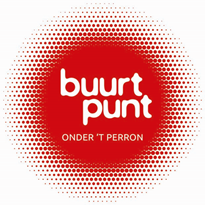 